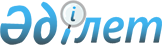 Отырар аудандық мәслихатының 2011 жылғы 14 желтоқсандағы № 48/307-IV "2012-2014 жылдарға арналған аудандық бюджеті туралы" шешіміне
өзгерістер енгізу туралы
					
			Күшін жойған
			
			
		
					Оңтүстік Қазақстан облысы Отырар аудандық мәслихатының 2012 жылғы 7 маусымдағы № 4/33-V шешімі. Оңтүстік Қазақстан облысы Отырар ауданының Әділет басқармасында 2012 жылғы 18 маусымда № 14-9-161 тіркелді. Қолданылу мерзімінің аяқталуына байланысты шешімнің күші жойылды - Оңтүстік Қазақстан облысы Отырар аудандық мәслихатының 2013 жылғы 8 қаңтардағы № 3 хатымен      Ескерту. Қолданылу мерзімінің аяқталуына байланысты шешімнің күші жойылды - Оңтүстік Қазақстан облысы Отырар аудандық мәслихатының 2013.01.08 № 3 хатымен.

      Қазақстан Республикасының 2008 жылғы 4 желтоқсандағы Бюджет кодексінің 109-бабының 5-тармағына, "Қазақстан Республикасындағы жергілікті мемлекеттік басқару және өзін-өзі басқару туралы" Қазақстан Республикасының 2001 жылғы 23 қаңтардағы Заңының 6-бабының 1-тармағының 1) тармақшасына және "2012-2014 жылдарға арналған облыстық бюджет туралы" Оңтүстік Қазақстан облыстық мәслихатының 2011 жылғы 7 желтоқсандағы № 47/450-IV шешіміне өзгерістер енгізу туралы" Оңтүстік Қазақстан облыстық мәслихатының 2012 жылғы 30 мамырдағы № 4/41-V Нормативтік құқықтық актілерді мемлекеттік тіркеу тізілімінде № 2076 тіркелген шешіміне сәйкес, Отырар аудандық мәслихаты ШЕШТІ:



      1. «2012-2014 жылдарға арналған аудандық бюджеті туралы» Отырар аудандық мәслихатының 2011 жылғы 14 желтоқсандағы № 48/307-IV (Нормативтік құқықтық актілерді мемлекеттік тіркеу тізілімінде № 14-9-152 нөмірімен тіркелген, 2012 жылғы 20 қаңтардағы «Отырар алқабы» газетінде № 6-7 санында жарияланған) шешіміне мынадай өзгерістер енгізілсін:



      1-тармақ жаңа редакцияда жазылсын:

      «1. Отырар ауданының 2012-2014 жылдарға арналған аудан бюджеті 1, 2 және 3-қосымшаларға сәйкес, оның ішінде 2012 жылға мынадай көлемде бекітілсін:

      1) кірістер – 7 212 108 мың теңге, оның ішінде:

      салықтық түсімдер – 618 573 мың теңге;

      салықтық емес түсімдер – 1 488 мың теңге;

      негізгі капиталды сатудан түсетін түсімдер – 3 456 мың теңге;

      трансферттер түсімі – 6 588 591 мың теңге;

      2) шығындар – 7 280 416 мың теңге;

      3) таза бюджеттік кредиттеу – - 7 660 мың теңге:

      бюджеттік кредиттер – 20 003 мың теңге;

      бюджеттік кредиттерді өтеу – 27 663 мың теңге;

      4) қаржы активтерімен операциялар бойынша сальдо – 0 теңге;

      5) бюджет тапшылығы (профициті) - - 60 648 мың теңге;

      6) бюджет тапшылығын қаржыландыру (профицитті пайдалану) – 60 648 мың теңге:

      қарыздарды өтеу – 1 663 мың теңге;

      бюджет қаражатының пайдаланылатын қалдықтары – 45 322 мың теңге»;



      көрсетілген шешімнің 1, 4, 6 - қосымшалары осы шешімнің 1, 2, 3 - қосымшаларына сәйкес жаңа редакцияда жазылсын.



      2. Осы шешім 2012 жылдың 1 қаңтарынан бастап қолданысқа енгізілсін.      Отырар аудандық мәслихат

      сессиясының төрағасы:                      О.Қылышбай      Отырар аудандық мәслихатының хатшысы:      Б.Зұлпыхаров

Отырар аудан мәслихатының

7 маусым 2012 жылғы

№ 4 / 33 - V шешіміне

1 қосымшаОтырар аудан мәслихатының

14 желтоқсан 2011 жылғы

№ 48 / 307 - ІV шешіміне

1 қосымша       2012 жылға арналған аудан бюджеті      

Отырар аудан мәслихатының

7 маусым 2012 жылғы

№ 4/33-V шешіміне

2 қосымша      Отырар аудан мәслихатының

14 желтоқсан 2011 жылғы

№ 48/307-ІV шешіміне

4 қосымша      Бюджеттік инвестициялық жобаларды (бағдарламаларды) іске асыруға бағытталған бюджеттік бағдарламалар бөлінісінде 2012 жылға арналған аудандық бюджеттік даму бағдарламаларының тізбесі      

Отырар аудан мәслихатының

7 маусым 2012 жылғы

№ 4/33-V шешіміне

3 қосымшаОтырар аудан мәслихатының

14 желтоқсан 2011 жылғы

№ 48/307-ІV шешіміне

6 қосымша       2012 жылға арналған аудандық бюджеттен қаржыландырылатын әрбір ауылдық (селолық), поселкелік бюджеттік бағдарламаларының тізбесі
					© 2012. Қазақстан Республикасы Әділет министрлігінің «Қазақстан Республикасының Заңнама және құқықтық ақпарат институты» ШЖҚ РМК
				СанатыСанатыСанатыА т а у ысомасы 

мың теңгеСыныбыСыныбысомасы 

мың теңгеІшкі сыныбыІшкі сыныбысомасы 

мың теңгеІ. К І Р І С Т Е Р72121081Салықтық түсімдер 61857301Табыс салығы1626792Жеке табыс салығы16267903Әлеуметтік салық1347001Әлеуметтік салық13470004Меншікке салынатын салықтар3059011Мүлiкке салынатын салықтар2726493Жер салығы56174Көлiк құралдарына салынатын салық253865Бірыңғай жер салығы224905Тауарларға, жұмыстарға және қызметтерге салынатын iшкi салықтар112012Акциздер11853Табиғи және басқа ресурстарды пайдаланғаны үшiн түсетiн түсiмдер49904Кәсiпкерлiк және кәсiби қызметтi жүргiзгенi үшiн алынатын алымдар48915Құмар ойын бизнеске салық13508Заңдық мәнді іс-әрекеттерді жасағаны және (немесе) оған уәкілеттігі бар мемлекеттік органдар немесе лауазымды адамдар құжаттар бергені үшін алынатын міндетті төлемдер40921Мемлекеттік баж40922Салықтық емес түсiмдер148801Мемлекет меншігінен түсетін түсімдер7305Мемлекет меншігіндегі мүлікті жалға беруден түсетін кірістер73006Басқа да салықтық емес түсiмдер7581Басқа да салықтық емес түсiмдер7583Негізгі капиталды сатудан түсетін түсімдер345603Жердi және материалдық емес активтердi сату34561Жерді сату34564Трансферттердің түсімдері658859102Мемлекеттiк басқарудың жоғары тұрған органдарынан түсетiн трансферттер65885912Облыстық бюджеттен түсетiн трансферттер6588591Функционалдық топФункционалдық топФункционалдық топФункционалдық топФункционалдық топсомасы мың теңгеКіші функцияКіші функцияКіші функцияКіші функциясомасы мың теңгеБюджеттік бағдарламалардың әкiмшiсiБюджеттік бағдарламалардың әкiмшiсiБюджеттік бағдарламалардың әкiмшiсiсомасы мың теңгеБағдарламаБағдарламасомасы мың теңгеАтауысомасы мың теңгеІІ. Шығындар728041601Жалпы сипаттағы мемлекеттiк қызметтер3566941Мемлекеттiк басқарудың жалпы функцияларын орындайтын өкiлдi, атқарушы және басқа органдар332758112Аудан (облыстық маңызы бар қала) мәслихатының аппараты24558001Аудан (облыстық маңызы бар қала) мәслихатының қызметін қамтамасыз ету жөніндегі қызметтер18058003Мемлекеттік органдардың күрделі шығыстары6500122Аудан (облыстық маңызы бар қала) әкімінің аппараты68097001Аудан (облыстық маңызы бар қала) әкімінің қызметін қамтамасыз ету жөніндегі қызметтер64166003Мемлекеттік органдардың күрделі шығыстары3931123Қаладағы аудан, аудандық маңызы бар қала, кент, ауыл (село), ауылдық (селолық) округ әкімінің аппараты240103001Қаладағы аудан, аудандық маңызы бар қаланың, кент, ауыл (село), ауылдық (селолық) округ әкімінің қызметін қамтамасыз ету жөніндегі қызметтер205503022Мемлекеттік органдардың күрделі шығыстары346002Қаржылық қызмет500459Ауданның (облыстық маңызы бар қаланың) экономика және қаржы бөлімі500003Салық салу мақсатында мүлікті бағалауды жүргізу5009Жалпы сипаттағы өзге де мемлекеттік қызметтер23436459Ауданның (облыстық маңызы бар қаланың) экономика және қаржы бөлімі23436001Ауданның (облыстық маңызы бар қаланың) экономикалық саясаттың қалыптастыру мен дамыту, мемлекеттік жоспарлау, бюджеттік атқару және коммуналдық меншігін басқару саласындағы мемлекеттік саясатты іске асыру жөніндегі қызметтер23196015Мемлекеттік органдардың күрделі шығыстары24002Қорғаныс420681Әскери мұқтаждар7568122Аудан (облыстық маңызы бар қала) әкімінің аппараты7568005Жалпыға бірдей әскери міндетті атқару шеңберіндегі іс-шаралар75682Төтенше жағдайлар жөнiндегi жұмыстарды ұйымдастыру34500122Аудан (облыстық маңызы бар қала) әкімінің аппараты34500006Аудан (облыстық маңызы бар қала) ауқымындағы төтенше жағдайлардың алдын алу және оларды жою34000007Аудандық (қалалық) ауқымдағы дала өрттерінің, сондай-ақ мемлекеттік өртке қарсы қызмет органдары құрылмаған елдi мекендерде өрттердің алдын алу және оларды сөндіру жөніндегі іс-шаралар50004Бiлiм беру43989361Мектепке дейiнгi тәрбие және оқыту393720123Қаладағы аудан, аудандық маңызы бар қала, кент, ауыл (село), ауылдық (селолық) округ әкімінің аппараты393720004Мектепке дейінгі тәрбиелеу және оқыту ұйымдарын қолдау392208025Республикалық бюджеттен берілетін трансферттер есебінен мектеп мұғалімдеріне және мектепке дейінгі ұйымдардың тәрбиешілеріне біліктілік санаты үшін қосымша ақының мөлшерін ұлғайту15122Бастауыш, негізгі орта және жалпы орта білім беру3041008464Ауданның (облыстық маңызы бар қаланың) білім беру бөлімі3041008003Жалпы білім беру2943673006Балаларға қосымша білім беру 48523064Республикалық бюджеттен берілетін трансферттер есебінен мектеп мұғалімдеріне біліктілік санаты үшін қосымша ақының мөлшерін ұлғайту488129Бiлiм беру саласындағы өзге де қызметтер964208464Ауданның (облыстық маңызы бар қаланың) білім бөлімі59779001Жергілікті деңгейде білім беру саласындағы мемлекеттік саясатты іске асыру жөніндегі қызметтер10019005Ауданның (облыстық маңызы бар қаланың) мемлекеттік білім беру мекемелер үшін оқулықтар мен оқу-әдiстемелiк кешендерді сатып алу және жеткізу26562015Республикалық бюджеттен берілетін трансферттер есебінен жетім баланы (жетім балаларды) және ата-аналарының қамқорынсыз қалған баланы (балаларды) күтіп-ұстауға асыраушыларына ай сайынғы ақшалай қаражат төлемдері7284020Республикалық бюджеттен берілетін трансферттер есебінен үйде оқытылатын мүгедек балаларды жабдықпен, бағдарламалық қамтыммен қамтамасыз ету15914472Ауданның (облыстық маңызы бар қаланың) құрылыс, сәулет және қала құрылысы бөлімі904429037Білім беру объектілерін салу және реконструкциялау90442906Әлеуметтiк көмек және әлеуметтiк қамсыздандыру2633672Әлеуметтiк көмек233501451Ауданның (облыстық маңызы бар қаланың) жұмыспен қамту және әлеуметтік бағдарламалар бөлімі233501002Еңбекпен қамту бағдарламасы43562004Ауылдық жерлерде тұратын денсаулық сақтау, білім беру, әлеуметтік қамтамасыз ету, мәдениет және спорт мамандарына отын сатып алуға Қазақстан Республикасының заңнамасына сәйкес әлеуметтік көмек көрсету3200005Мемлекеттік атаулы әлеуметтік көмек5612006Тұрғын үй көмегі500007Жергілікті уәкілетті органдардың шешімі бойынша азаматтардың жекелеген топтарына әлеуметтік көмек14359010Үйден тәрбиеленіп оқытылатын мүгедек балаларды материалдық қамтамасыз ету1512014Мұқтаж азаматтарға үйде әлеуметтiк көмек көрсету2908301618 жасқа дейінгі балаларға мемлекеттік жәрдемақылар110098017Мүгедектерді оңалту жеке бағдарламасына сәйкес, мұқтаж мүгедектерді міндетті гигиеналық құралдармен қамтамасыз етуге, және ымдау тілі мамандарының, жеке көмекшілердің қызмет көрсету10882023Жұмыспен қамту орталықтарының қызметін қамтамасыз ету146939Әлеуметтiк көмек және әлеуметтiк қамтамасыз ету салаларындағы өзге де қызметтер29866451Ауданның (облыстық маңызы бар қаланың) жұмыспен қамту және әлеуметтік бағдарламалар бөлімі29866001Жергілікті деңгейде халық үшін әлеуметтік бағдарламаларды жұмыспен қамтуды қамтамасыз етуді іске асыру саласындағы мемлекеттік саясатты іске асыру жөніндегі қызметтер29201011Жәрдемақыларды және басқа да әлеуметтік төлемдерді есептеу, төлеу мен жеткізу бойынша қызметтерге ақы төлеу545021Мемлекеттік органдардың күрделі шығыстары12007Тұрғын үй-коммуналдық шаруашылық12065421Тұрғын үй шаруашылығы97306123Қаладағы аудан, аудандық маңызы бар қала, кент, ауыл (село), ауылдық (селолық) округ әкімінің аппараты43085027Жұмыспен қамту-2020 бағдарламасы бойынша ауылдық елді мекендерді дамыту шеңберінде объектілерді жөндеу және абаттандыру43085472Ауданның (облыстық маңызы бар қаланың) құрылыс, сәулет және қала құрылысы бөлімі54221003Мемлекеттік коммуналдық тұрғын үй қорының тұрғын үй құрылысы және (немесе) сатып алу542212Коммуналдық шаруашылық1008175458Ауданның (облыстық маңызы бар қаланың) тұрғын үй-коммуналдық шаруашылығы, жолаушылар көлігі және автомобиль жолдары бөлімі1008175012Сумен жабдықтау және су бөлу жүйесінің қызмет етуі70500026Ауданның (облыстық маңызы бар қаланың) коммуналдық меншігіндегі жылу жүйелерін қолдануды ұйымдастыру4000028Коммуналдық шаруашылығын дамыту275000029Сумен жабдықтау жүйесін дамыту617675033Инженерлік- коммуникациялық инфрақұрылымды жобалау, дамыту, жайластыру және (немесе) сатып алу410003Елді-мекендерді көркейту101061123Қаладағы аудан, аудандық маңызы бар қала, кент, ауыл (село), ауылдық (селолық) округ әкімінің аппараты3830008Елді мекендерде көшелерді жарықтандыру240009Елді мекендердің санитариясын қамтамасыз ету1940011Елді мекендерді абаттандыру мен көгалдандыру1650458Ауданның (облыстық маңызы бар қаланың) тұрғын үй-коммуналдық шаруашылығы, жолаушылар көлігі және автомобиль жолдары бөлімі97231015Елдi мекендердегі көшелердi жарықтандыру15000016Елдi мекендердiң санитариясын қамтамасыз ету1000018Елдi мекендердi абаттандыру және көгалдандыру8123108Мәдениет, спорт, туризм және ақпараттық кеңістiк2449981Мәдениет саласындағы қызмет65394455Ауданның (облыстық маңызы бар қаланың) мәдениет және тілдерді дамыту бөлімі65394003Мәдени-демалыс жұмысын қолдау653942Спорт82113465Ауданның (облыстық маңызы бар қаланың) Дене шынықтыру және спорт бөлімі82113005Ұлттық және бұқаралық спорт түрлерін дамыту821133Ақпараттық кеңiстiк68677455Ауданның (облыстық маңызы бар қаланың) мәдениет және тілдерді дамыту бөлімі58403006Аудандық (қалалық) кiтапханалардың жұмыс iстеуi55403007Мемлекеттік тілді және Қазақстан халықтарының басқа да тілдерін дамыту3000456Ауданның (облыстық маңызы бар қаланың) ішкі саясат бөлімі10274002Газеттер мен журналдар арқылы мемлекеттік ақпараттық саясат жүргізу жөніндегі қызметтер8774005Телерадио хабарларын тарату арқылы мемлекеттік ақпараттық саясатты жүргізу жөніндегі қызметтер15009Мәдениет, спорт, туризм және ақпараттық кеңiстiктi ұйымдастыру жөнiндегi өзге де қызметтер28814455Ауданның (облыстық маңызы бар қаланың) мәдениет және тілдерді дамыту бөлімі8992001Жергілікті деңгейде тілдерді және мәдениетті дамыту саласындағы мемлекеттік саясатты іске асыру жөніндегі қызметтер8872010Мемлекеттік органдардың күрделі шығыстары120456Ауданның (облыстық маңызы бар қаланың) ішкі саясат бөлімі12232001Жергілікті деңгейде ақпарат, мемлекеттілікті нығайту және азаматтардың әлеуметтік сенімділігін қалыптастыру саласында мемлекеттік саясатты іске асыру жөніндегі қызметтер9112003Жастар саясаты саласындағы өңірлік бағдарламаларды iске асыру2800006Мемлекеттік органдардың күрделі шығыстары320465Ауданның (облыстық маңызы бар қаланың) Дене шынықтыру және спорт бөлімі7590001Жергілікті деңгейде дене шынықтыру және спорт саласындағы мемлекеттік саясатты іске асыру жөніндегі қызметтер75909Отын-энергетика кешенi және жер қойнауын пайдалану132049Отын-энергетика кешені және жер қойнауын пайдалану саласындағы өзге де қызметтер13204458Ауданның (облыстық маңызы бар қаланың) тұрғын үй-коммуналдық шаруашылығы, жолаушылар көлігі және автомобиль жолдары бөлімі13204019Жылу-энергетикалық жүйені дамыту1320410Ауыл, су, орман, балық шаруашылығы, ерекше қорғалатын табиғи аумақтар, қоршаған ортаны және жануарлар дүниесін қорғау, жер қатынастары1807901Ауыл шаруашылығы44355454Ауданның (облыстық маңызы бар қаланың) кәсіпкерлік және ауыл шаруашылығы бөлімі2164099Мамандарды әлеуметтік қолдау жөніндегі шараларды іске асыру2164473Ауданның (облыстық маңызы бар қаланың) ветеринария бөлімі42191001Жергілікті деңгейде ветеринария саласындағы мемлекеттік саясатты іске асыру жөніндегі қызметтер8897005Мал көмінділерінің (биотермиялық шұңқырлардың) жұмыс істеуін қамтамасыз ету6000006Ауру жануарларды санитарлық союды ұйымдастыру1000007Қаңғыбас иттер мен мысықтарды аулауды және жоюды ұйымдастыру1000008Алып қойылатын және жойылатын ауру жануарлардың, жануарлардан алынатын өнімдер мен шикізаттың құнын иелеріне өтеу3100009Жануарларды энзоотиялық аурулары бойынша ветеринариялық іс-шараларды жүргізу21494010Ауыл шаруашылығы жануарларын бірдейлендіру жөніндегі іс-шараларды жүргізу7006Жер қатынастары8693463Ауданның (облыстық маңызы бар қаланың) жер қатынастары бөлімі8693001Аудан (облыстық маңызы бар қала) аумағында жер қатынастарын реттеу саласындағы мемлекеттік саясатты іске асыру жөніндегі қызметтер869309Ауыл, су, орман, балық шаруашылығы және қоршаған ортаны қорғау мен жер қатынастары саласындағы өзге де қызметтер127742473Ауданның (облыстық маңызы бар қаланың) ветеринария бөлімі127742011Эпизоотияға қарсы іс-шаралар жүргізу12774211Өнеркәсіп, сәулет, қала құрылысы және құрылыс қызметі201642Сәулет, қала құрылысы және құрылыс қызметі20164472Ауданның (облыстық маңызы бар қаланың) құрылыс, сәулет және қала құрылысы бөлімі20164001Жергiлiктi деңгейде құрылыс, сәулет және қала құрылысы саласындағы мемлекеттiк саясатты iске асыру жөнiндегi қызметтер14164013Аудан аумағында қала құрылысын дамытудың кешенді схемаларын, аудандық (облыстық) маңызы бар қалалардың, кенттердің және өзге де ауылдық елді мекендердің бас жоспарларын әзірлеу600012Көлiк және коммуникация4551751Автомобиль көлiгi455175458Ауданның (облыстық маңызы бар қаланың) тұрғын үй-коммуналдық шаруашылығы, жолаушылар көлігі және автомобиль жолдары бөлімі455175023Автомобиль жолдарының жұмыс істеуін қамтамасыз ету45517513Басқалар763313Кәсiпкерлiк қызметтi қолдау және бәсекелестікті қорғау4000454Ауданның (облыстық маңызы бар қаланың) кәсіпкерлік және ауыл шаруашылығы бөлімі4000006Кәсіпкерлік қызметті қолдау40009Басқалар72331454Ауданның (облыстық маңызы бар қаланың) кәсіпкерлік және ауыл шаруашылығы бөлімі33515001Жергілікті деңгейде кәсіпкерлік,өнеркәсіп және ауыл шаруашылығы саласындағы мемлекеттік саясатты іске асыру жөніндегі қызметтер33515458Ауданның (облыстық маңызы бар қаланың) тұрғын үй-коммуналдық шаруашылығы, жолаушылар көлігі және автомобиль жолдары бөлімі26450001Жергілікті деңгейде тұрғын үй-коммуналдық шаруашылығы, жолаушылар көлігі және автомобиль жолдары саласындағы мемлекеттік саясатты іске асыру жөніндегі қызметтер13383040Республикалық бюджеттен нысаналы трансферттер ретінде «Өңірлерді дамыту» бағдарламасы шеңберінде өңірлердің экономикалық дамуына жәрдемдесу жөніндегі шараларды іске асыруда ауылдық (селолық) округтарды жайластыру мәселелерін шешу үшін іс-шараларды іске асыру8067108Жергілікті бюджеттік инвестициялық жобалардың және концессиялық жобалардың техникалық-экономикалық негіздемесін әзірлеу немесе түзету және сараптамасын жүргізу, концессиялық жобаларды консультациялық сүйемелдеу5000459Ауданның (облыстық маңызы бар қаланың) экономика және қаржы бөлімі12366012Ауданның (облыстық маңызы бар қаланың) жергілікті атқарушы органының резерві1236615Трансферттер2214701Трансферттер22147459Ауданның (облыстық маңызы бар қаланың) экономика және қаржы бөлімі22147006Нысаналы пайдаланылмаған (толық пайдаланылмаған) трансферттерді қайтару14615024Мемлекеттік органдардың функцияларын мемлекеттік басқарудың төмен тұрған деңгейлерінен жоғарғы деңгейлерге беруге байланысты жоғары тұрған бюджеттерге берілетін ағымдағы нысаналы трансферттер7532ІІІ. Таза бюджеттік кредиттеу-7660Функционалдық топФункционалдық топФункционалдық топФункционалдық топФункционалдық топсомасы мың теңгеКіші функцияКіші функцияКіші функцияКіші функциясомасы мың теңгеБюджеттік бағдарламалардың әкiмшiсiБюджеттік бағдарламалардың әкiмшiсiБюджеттік бағдарламалардың әкiмшiсiсомасы мың теңгеБағдарламаБағдарламасомасы мың теңгеАтауысомасы мың теңгеБюджеттік кредиттер2000310Ауыл, су, орман, балық шаруашылығы, ерекше қорғалатын табиғи аумақтар, қоршаған ортаны және жануарлар дүниесін қорғау, жер қатынастары200031Ауыл шаруашылығы20003454Ауданның (облыстық маңызы бар қаланың) кәсіпкерлік және ауыл шаруашылық бөлімі20003009Ауылдық елді мекендердің әлеуметтік саласының мамандарын әлеуметтік қолдау шараларын іске асыру үшін бюджеттік кредиттер20003СанатыСанатыСанатысомасы мың теңгеСыныбыСыныбыСыныбысомасы мың теңгеІшкі сыныбыІшкі сыныбыІшкі сыныбысомасы мың теңгеЕрекшелігіЕрекшелігісомасы мың теңгеАтауысомасы мың теңгеБюджеттік кредиттерді өтеу2766305Бюджеттік кредиттерді өтеу2766301Бюджеттік кредиттерді өтеу27663001Мемлекеттік бюджеттен берілетін бюджеттік кредиттерді өтеу27663006Қарыз алушы банктерге жергілікті бюджеттен берілген бюджеттік кредиттерді өтеу2600013Жеке тұлғаларға жергілікті бюджеттен берілген бюджеттік кредиттерді өтеу1663СанатыСанатыСанатысомасы мың теңгеСыныбыСыныбыСыныбысомасы мың теңгеІшкі сыныбыІшкі сыныбыІшкі сыныбысомасы мың теңгеЕрекшелігіЕрекшелігісомасы мың теңгеІV. Қаржы активтерімен операция бойынша сальдо0V. Бюджет тапшылығы (профициті)-60648VI. Бюджет тапшылығын қаржыландыру (профицитті пайдалану)60648Қарыздар түсімі169897Қарыздар түсімі1698901Мемлекеттік ішкі қарыздар169892Қарыз алу келісім-шарттары169893Ауданның (облыстық маңызы бар қаланың) жергілікті атқарушы органы алатын қарыздар16989Функционалдық топФункционалдық топФункционалдық топФункционалдық топФункционалдық топсомасы мың теңгеКіші функцияКіші функцияКіші функцияКіші функциясомасы мың теңгеБюджеттік бағдарламалардың әкiмшiсiБюджеттік бағдарламалардың әкiмшiсiБюджеттік бағдарламалардың әкiмшiсiсомасы мың теңгеБағдарламаБағдарламасомасы мың теңгеАтауысомасы мың теңгеҚарыздарды өтеу166316Қарыздарды өтеу166301Қарыздарды өтеу1663459Ауданның (облыстық маңызы бар қаланың) экономика және қаржы бөлімі1663005Жергілікті атқарушы органның жоғары тұрған бюджет алдындағы борышын өтеу1663Функционалдық топФункционалдық топФункционалдық топФункционалдық топФункционалдық топсомасы мың теңгеКіші функцияКіші функцияКіші функцияКіші функциясомасы мың теңгеБюджеттік бағдарламалардың әкiмшiсiБюджеттік бағдарламалардың әкiмшiсiБюджеттік бағдарламалардың әкiмшiсiсомасы мың теңгеБағдарламаБағдарламасомасы мың теңгеАтауысомасы мың теңге8Бюджет қаражаттарының пайдаланылатын қалдықтары453221Бюджет қаражаттарының қалдықтары453221Бюджет қаражатының бос қалдықтары453221Бюджет қаражатының бос қалдықтары45322Функционалдық топФункционалдық топФункционалдық топФункционалдық топФункционалдық топсомасы мың теңгеКіші функцияКіші функцияКіші функцияКіші функциясомасы мың теңгеБюджеттік бағдарламалардың әкiмшiсiБюджеттік бағдарламалардың әкiмшiсiБюджеттік бағдарламалардың әкiмшiсiсомасы мың теңгеБағдарламаБағдарламасомасы мың теңгеА т а у л а р ысомасы мың теңгеИнвестициялық жобалар186452904Бiлiм беру9044299Бiлiм беру саласындағы өзге де қызметтер904429472Ауданның (облыстық маңызы бар қаланың) құрылыс, сәулет және қала құрылысы бөлімі904429037Білім беру объектілерін салу және реконструкциялау90442907Тұрғын үй-коммуналдық шаруашылық9468961Тұрғын үй шаруашылығы54221472Ауданның (облыстық маңызы бар қаланың) құрылыс, сәулет және қала құрылысы бөлімі54221003Мемлекеттік коммуналдық тұрғын үй қорының тұрғын үй құрылысы және (немесе) сатып алу542212Коммуналдық шаруашылық892675458Ауданның (облыстық маңызы бар қаланың) тұрғын үй-коммуналдық шаруашылығы, жолаушылар көлігі және автомобиль жолдары бөлімі892675028Коммуналдық шаруашылығын дамыту275000029Сумен жабдықтау жүйесін дамыту6176759Отын-энергетика кешенi және жер қойнауын пайдалану132049Отын-энергетика кешені және жер қойнауын пайдалану саласындағы өзге де қызметтер13204458Ауданның (облыстық маңызы бар қаланың) тұрғын үй-коммуналдық шаруашылығы, жолаушылар көлігі және автомобиль жолдары бөлімі13204019Жылу-энергетикалық жүйені дамыту13204Функционалдық топФункционалдық топФункционалдық топФункционалдық топФункционалдық топсомасы мың теңгеКіші функцияКіші функцияКіші функцияКіші функциясомасы мың теңгеБюджеттік бағдарламалардың әкiмшiсiБюджеттік бағдарламалардың әкiмшiсiБюджеттік бағдарламалардың әкiмшiсiсомасы мың теңгеБағдарламаБағдарламасомасы мың теңгеАтауысомасы мың теңгеШығындар637653Отырар ауданы бойынша ауыл округтерінің жиыны63765301Жалпы сипаттағы мемлекеттiк қызметтер2401031Мемлекеттiк басқарудың жалпы функцияларын орындайтын өкiлдi, атқарушы және басқа органдар240103123Қаладағы аудан, аудандық маңызы бар қала, кент, ауыл (село), ауылдық (селолық) округ әкімінің аппараты240103001Қаладағы аудан, аудандық маңызы бар қаланың, кент, ауыл (село), ауылдық (селолық) округ әкімінің қызметін қамтамасыз ету жөніндегі қызметтер205503022Мемлекеттік органдардың күрделі шығыстары3460004Бiлiм беру3937201Мектепке дейiнгi тәрбие және оқыту393720123Қаладағы аудан, аудандық маңызы бар қала, кент, ауыл (село), ауылдық (селолық) округ әкімінің аппараты393720004Мектепке дейінгі тәрбиелеу және оқыту ұйымдарын қолдау392208025Мектеп мұғалімдеріне және мектепке дейінгі ұйымдардың тәрбиешілеріне біліктілік санаты үшін қосымша ақының көлемін ұлғайту15127Тұрғын үй-коммуналдық шаруашылық38303Елді-мекендерді көркейту3830123Қаладағы аудан, аудандық маңызы бар қала, кент, ауыл (село), ауылдық (селолық) округ әкімінің аппараты3830008Елді мекендерде көшелерді жарықтандыру240009Елді мекендердің санитариясын қамтамасыз ету1940011Елді мекендерді абаттандыру мен көгалдандыру1650Отырар ауданы "Қарақоңыр" ауыл округі6371801Жалпы сипаттағы мемлекеттiк қызметтер415281Мемлекеттiк басқарудың жалпы функцияларын орындайтын өкiлдi, атқарушы және басқа органдар41528123Қаладағы аудан, аудандық маңызы бар қала, кент, ауыл (село), ауылдық (селолық) округ әкімінің аппараты41528001Қаладағы аудан, аудандық маңызы бар қаланың, кент, ауыл (село), ауылдық (селолық) округ әкімінің қызметін қамтамасыз ету жөніндегі қызметтер14948022Мемлекеттік органдардың күрделі шығыстары2658004Бiлiм беру217501Мектепке дейiнгi тәрбие және оқыту21750123Қаладағы аудан, аудандық маңызы бар қала, кент, ауыл (село), ауылдық (селолық) округ әкімінің аппараты21750004Мектепке дейінгі тәрбиелеу және оқыту ұйымдарын қолдау21643025Мектеп мұғалімдеріне және мектепке дейінгі ұйымдардың тәрбиешілеріне біліктілік санаты үшін қосымша ақының көлемін ұлғайту1077Тұрғын үй-коммуналдық шаруашылық4403Елді-мекендерді көркейту440123Қаладағы аудан, аудандық маңызы бар қала, кент, ауыл (село), ауылдық (селолық) округ әкімінің аппараты440008Елді мекендерде көшелерді жарықтандыру20009Елді мекендердің санитариясын қамтамасыз ету360011Елді мекендерді абаттандыру мен көгалдандыру60Отырар ауданы "Аққұм" ауыл округі1982101Жалпы сипаттағы мемлекеттiк қызметтер115091Мемлекеттiк басқарудың жалпы функцияларын орындайтын өкiлдi, атқарушы және басқа органдар11509123Қаладағы аудан, аудандық маңызы бар қала, кент, ауыл (село), ауылдық (селолық) округ әкімінің аппараты11509001Қаладағы аудан, аудандық маңызы бар қаланың, кент, ауыл (село), ауылдық (селолық) округ әкімінің қызметін қамтамасыз ету жөніндегі қызметтер9929022Мемлекеттік органдардың күрделі шығыстары158004Бiлiм беру80821Мектепке дейiнгi тәрбие және оқыту8082123Қаладағы аудан, аудандық маңызы бар қала, кент, ауыл (село), ауылдық (селолық) округ әкімінің аппараты8082004Мектепке дейінгі тәрбиелеу және оқыту ұйымдарын қолдау80827Тұрғын үй-коммуналдық шаруашылық2303Елді-мекендерді көркейту230123Қаладағы аудан, аудандық маңызы бар қала, кент, ауыл (село), ауылдық (селолық) округ әкімінің аппараты230008Елді мекендерде көшелерді жарықтандыру20009Елді мекендердің санитариясын қамтамасыз ету60011Елді мекендерді абаттандыру мен көгалдандыру150Отырар ауданы "Көксарай" ауыл округі5261801Жалпы сипаттағы мемлекеттiк қызметтер146811Мемлекеттiк басқарудың жалпы функцияларын орындайтын өкiлдi, атқарушы және басқа органдар14681123Қаладағы аудан, аудандық маңызы бар қала, кент, ауыл (село), ауылдық (селолық) округ әкімінің аппараты14681001Қаладағы аудан, аудандық маңызы бар қаланың, кент, ауыл (село), ауылдық (селолық) округ әкімінің қызметін қамтамасыз ету жөніндегі қызметтер13101022Мемлекеттік органдардың күрделі шығыстары158004Бiлiм беру376071Мектепке дейiнгi тәрбие және оқыту37607123Қаладағы аудан, аудандық маңызы бар қала, кент, ауыл (село), ауылдық (селолық) округ әкімінің аппараты37607004Мектепке дейінгі тәрбиелеу және оқыту ұйымдарын қолдау376077Тұрғын үй-коммуналдық шаруашылық3303Елді-мекендерді көркейту330123Қаладағы аудан, аудандық маңызы бар қала, кент, ауыл (село), ауылдық (селолық) округ әкімінің аппараты330008Елді мекендерде көшелерді жарықтандыру20009Елді мекендердің санитариясын қамтамасыз ету60011Елді мекендерді абаттандыру мен көгалдандыру250Отырар ауданы "Балтакөл" ауыл округі3203501Жалпы сипаттағы мемлекеттiк қызметтер134881Мемлекеттiк басқарудың жалпы функцияларын орындайтын өкiлдi, атқарушы және басқа органдар13488123Қаладағы аудан, аудандық маңызы бар қала, кент, ауыл (село), ауылдық (селолық) округ әкімінің аппараты13488001Қаладағы аудан, аудандық маңызы бар қаланың, кент, ауыл (село), ауылдық (селолық) округ әкімінің қызметін қамтамасыз ету жөніндегі қызметтер11908022Мемлекеттік органдардың күрделі шығыстары158004Бiлiм беру184071Мектепке дейiнгi тәрбие және оқыту18407123Қаладағы аудан, аудандық маңызы бар қала, кент, ауыл (село), ауылдық (селолық) округ әкімінің аппараты18407004Мектепке дейінгі тәрбиелеу және оқыту ұйымдарын қолдау184077Тұрғын үй-коммуналдық шаруашылық1403Елді-мекендерді көркейту140123Қаладағы аудан, аудандық маңызы бар қала, кент, ауыл (село), ауылдық (селолық) округ әкімінің аппараты140008Елді мекендерде көшелерді жарықтандыру20009Елді мекендердің санитариясын қамтамасыз ету60011Елді мекендерді абаттандыру мен көгалдандыру60Отырар ауданы "Талапты" ауыл округі3575401Жалпы сипаттағы мемлекеттiк қызметтер158371Мемлекеттiк басқарудың жалпы функцияларын орындайтын өкiлдi, атқарушы және басқа органдар15837123Қаладағы аудан, аудандық маңызы бар қала, кент, ауыл (село), ауылдық (селолық) округ әкімінің аппараты15837001Қаладағы аудан, аудандық маңызы бар қаланың, кент, ауыл (село), ауылдық (селолық) округ әкімінің қызметін қамтамасыз ету жөніндегі қызметтер15717022Мемлекеттік органдардың күрделі шығыстары12004Бiлiм беру194871Мектепке дейiнгi тәрбие және оқыту19487123Қаладағы аудан, аудандық маңызы бар қала, кент, ауыл (село), ауылдық (селолық) округ әкімінің аппараты19487004Мектепке дейінгі тәрбиелеу және оқыту ұйымдарын қолдау194877Тұрғын үй-коммуналдық шаруашылық4303Елді-мекендерді көркейту430123Қаладағы аудан, аудандық маңызы бар қала, кент, ауыл (село), ауылдық (селолық) округ әкімінің аппараты430008Елді мекендерде көшелерді жарықтандыру20009Елді мекендердің санитариясын қамтамасыз ету360011Елді мекендерді абаттандыру мен көгалдандыру50Отырар ауданы "Шілік" ауыл округі3050501Жалпы сипаттағы мемлекеттiк қызметтер135851Мемлекеттiк басқарудың жалпы функцияларын орындайтын өкiлдi, атқарушы және басқа органдар13585123Қаладағы аудан, аудандық маңызы бар қала, кент, ауыл (село), ауылдық (селолық) округ әкімінің аппараты13585001Қаладағы аудан, аудандық маңызы бар қаланың, кент, ауыл (село), ауылдық (селолық) округ әкімінің қызметін қамтамасыз ету жөніндегі қызметтер12005022Мемлекеттік органдардың күрделі шығыстары158004Бiлiм беру167801Мектепке дейiнгi тәрбие және оқыту16780123Қаладағы аудан, аудандық маңызы бар қала, кент, ауыл (село), ауылдық (селолық) округ әкімінің аппараты16780004Мектепке дейінгі тәрбиелеу және оқыту ұйымдарын қолдау167807Тұрғын үй-коммуналдық шаруашылық1403Елді-мекендерді көркейту140123Қаладағы аудан, аудандық маңызы бар қала, кент, ауыл (село), ауылдық (селолық) округ әкімінің аппараты140008Елді мекендерде көшелерді жарықтандыру20009Елді мекендердің санитариясын қамтамасыз ету60011Елді мекендерді абаттандыру мен көгалдандыру60Отырар ауданы "Шәуілдір" ауыл округі19176801Жалпы сипаттағы мемлекеттiк қызметтер174231Мемлекеттiк басқарудың жалпы функцияларын орындайтын өкiлдi, атқарушы және басқа органдар17423123Қаладағы аудан, аудандық маңызы бар қала, кент, ауыл (село), ауылдық (селолық) округ әкімінің аппараты17423001Қаладағы аудан, аудандық маңызы бар қаланың, кент, ауыл (село), ауылдық (селолық) округ әкімінің қызметін қамтамасыз ету жөніндегі қызметтер1742304Бiлiм беру1740851Мектепке дейiнгi тәрбие және оқыту174085123Қаладағы аудан, аудандық маңызы бар қала, кент, ауыл (село), ауылдық (селолық) округ әкімінің аппараты174085004Мектепке дейінгі тәрбиелеу және оқыту ұйымдарын қолдау172766025Мектеп мұғалімдеріне және мектепке дейінгі ұйымдардың тәрбиешілеріне біліктілік санаты үшін қосымша ақының көлемін ұлғайту13197Тұрғын үй-коммуналдық шаруашылық2603Елді-мекендерді көркейту260123Қаладағы аудан, аудандық маңызы бар қала, кент, ауыл (село), ауылдық (селолық) округ әкімінің аппараты260009Елді мекендердің санитариясын қамтамасыз ету10011Елді мекендерді абаттандыру мен көгалдандыру250Отырар ауданы "Темір" ауыл округі4132801Жалпы сипаттағы мемлекеттiк қызметтер125201Мемлекеттiк басқарудың жалпы функцияларын орындайтын өкiлдi, атқарушы және басқа органдар12520123Қаладағы аудан, аудандық маңызы бар қала, кент, ауыл (село), ауылдық (селолық) округ әкімінің аппараты12520001Қаладағы аудан, аудандық маңызы бар қаланың, кент, ауыл (село), ауылдық (селолық) округ әкімінің қызметін қамтамасыз ету жөніндегі қызметтер1252004Бiлiм беру287481Мектепке дейiнгi тәрбие және оқыту28748123Қаладағы аудан, аудандық маңызы бар қала, кент, ауыл (село), ауылдық (селолық) округ әкімінің аппараты28748004Мектепке дейінгі тәрбиелеу және оқыту ұйымдарын қолдау28705025Мектеп мұғалімдеріне және мектепке дейінгі ұйымдардың тәрбиешілеріне біліктілік санаты үшін қосымша ақының көлемін ұлғайту437Тұрғын үй-коммуналдық шаруашылық603Елді-мекендерді көркейту60123Қаладағы аудан, аудандық маңызы бар қала, кент, ауыл (село), ауылдық (селолық) округ әкімінің аппараты60009Елді мекендердің санитариясын қамтамасыз ету10011Елді мекендерді абаттандыру мен көгалдандыру50Отырар ауданы "Қожатоғай" ауыл округі3784501Жалпы сипаттағы мемлекеттiк қызметтер257571Мемлекеттiк басқарудың жалпы функцияларын орындайтын өкiлдi, атқарушы және басқа органдар25757123Қаладағы аудан, аудандық маңызы бар қала, кент, ауыл (село), ауылдық (селолық) округ әкімінің аппараты25757001Қаладағы аудан, аудандық маңызы бар қаланың, кент, ауыл (село), ауылдық (селолық) округ әкімінің қызметін қамтамасыз ету жөніндегі қызметтер2575704Бiлiм беру117581Мектепке дейiнгi тәрбие және оқыту11758123Қаладағы аудан, аудандық маңызы бар қала, кент, ауыл (село), ауылдық (селолық) округ әкімінің аппараты11758004Мектепке дейінгі тәрбиелеу және оқыту ұйымдарын қолдау117587Тұрғын үй-коммуналдық шаруашылық3303Елді-мекендерді көркейту330123Қаладағы аудан, аудандық маңызы бар қала, кент, ауыл (село), ауылдық (селолық) округ әкімінің аппараты330008Елді мекендерде көшелерді жарықтандыру20009Елді мекендердің санитариясын қамтамасыз ету60011Елді мекендерді абаттандыру мен көгалдандыру250Отырар ауданы "Маяқұм" ауыл округі2709301Жалпы сипаттағы мемлекеттiк қызметтер181131Мемлекеттiк басқарудың жалпы функцияларын орындайтын өкiлдi, атқарушы және басқа органдар18113123Қаладағы аудан, аудандық маңызы бар қала, кент, ауыл (село), ауылдық (селолық) округ әкімінің аппараты18113001Қаладағы аудан, аудандық маңызы бар қаланың, кент, ауыл (село), ауылдық (селолық) округ әкімінің қызметін қамтамасыз ету жөніндегі қызметтер16533022Мемлекеттік органдардың күрделі шығыстары158004Бiлiм беру86501Мектепке дейiнгi тәрбие және оқыту8650123Қаладағы аудан, аудандық маңызы бар қала, кент, ауыл (село), ауылдық (селолық) округ әкімінің аппараты8650004Мектепке дейінгі тәрбиелеу және оқыту ұйымдарын қолдау86507Тұрғын үй-коммуналдық шаруашылық3303Елді-мекендерді көркейту330123Қаладағы аудан, аудандық маңызы бар қала, кент, ауыл (село), ауылдық (селолық) округ әкімінің аппараты330008Елді мекендерде көшелерді жарықтандыру20009Елді мекендердің санитариясын қамтамасыз ету60011Елді мекендерді абаттандыру мен көгалдандыру250Отырар ауданы "Отырар" ауыл округі4280401Жалпы сипаттағы мемлекеттiк қызметтер176291Мемлекеттiк басқарудың жалпы функцияларын орындайтын өкiлдi, атқарушы және басқа органдар17629123Қаладағы аудан, аудандық маңызы бар қала, кент, ауыл (село), ауылдық (селолық) округ әкімінің аппараты17629001Қаладағы аудан, аудандық маңызы бар қаланың, кент, ауыл (село), ауылдық (селолық) округ әкімінің қызметін қамтамасыз ету жөніндегі қызметтер1762904Бiлiм беру250451Мектепке дейiнгi тәрбие және оқыту25045123Қаладағы аудан, аудандық маңызы бар қала, кент, ауыл (село), ауылдық (селолық) округ әкімінің аппараты25045004Мектепке дейінгі тәрбиелеу және оқыту ұйымдарын қолдау25002025Мектеп мұғалімдеріне және мектепке дейінгі ұйымдардың тәрбиешілеріне біліктілік санаты үшін қосымша ақының көлемін ұлғайту437Тұрғын үй-коммуналдық шаруашылық1303Елді-мекендерді көркейту130123Қаладағы аудан, аудандық маңызы бар қала, кент, ауыл (село), ауылдық (селолық) округ әкімінің аппараты130008Елді мекендерде көшелерді жарықтандыру20009Елді мекендердің санитариясын қамтамасыз ету60011Елді мекендерді абаттандыру мен көгалдандыру50Отырар ауданы "Ақтөбе" ауыл округі2218401Жалпы сипаттағы мемлекеттiк қызметтер98061Мемлекеттiк басқарудың жалпы функцияларын орындайтын өкiлдi, атқарушы және басқа органдар9806123Қаладағы аудан, аудандық маңызы бар қала, кент, ауыл (село), ауылдық (селолық) округ әкімінің аппараты9806001Қаладағы аудан, аудандық маңызы бар қаланың, кент, ауыл (село), ауылдық (селолық) округ әкімінің қызметін қамтамасыз ету жөніндегі қызметтер980604Бiлiм беру122381Мектепке дейiнгi тәрбие және оқыту12238123Қаладағы аудан, аудандық маңызы бар қала, кент, ауыл (село), ауылдық (селолық) округ әкімінің аппараты12238004Мектепке дейінгі тәрбиелеу және оқыту ұйымдарын қолдау122387Тұрғын үй-коммуналдық шаруашылық1403Елді-мекендерді көркейту140123Қаладағы аудан, аудандық маңызы бар қала, кент, ауыл (село), ауылдық (селолық) округ әкімінің аппараты140008Елді мекендерде көшелерді жарықтандыру20009Елді мекендердің санитариясын қамтамасыз ету60011Елді мекендерді абаттандыру мен көгалдандыру60Отырар ауданы "Қоғам" ауыл округі1920301Жалпы сипаттағы мемлекеттiк қызметтер187731Мемлекеттiк басқарудың жалпы функцияларын орындайтын өкiлдi, атқарушы және басқа органдар18773123Қаладағы аудан, аудандық маңызы бар қала, кент, ауыл (село), ауылдық (селолық) округ әкімінің аппараты18773001Қаладағы аудан, аудандық маңызы бар қаланың, кент, ауыл (село), ауылдық (селолық) округ әкімінің қызметін қамтамасыз ету жөніндегі қызметтер187737Тұрғын үй-коммуналдық шаруашылық4303Елді-мекендерді көркейту430123Қаладағы аудан, аудандық маңызы бар қала, кент, ауыл (село), ауылдық (селолық) округ әкімінің аппараты430008Елді мекендерде көшелерді жарықтандыру20009Елді мекендердің санитариясын қамтамасыз ету360011Елді мекендерді абаттандыру мен көгалдандыру50Отырар ауданы "Қарғалы" ауыл округі2097701Жалпы сипаттағы мемлекеттiк қызметтер94541Мемлекеттiк басқарудың жалпы функцияларын орындайтын өкiлдi, атқарушы және басқа органдар9454123Қаладағы аудан, аудандық маңызы бар қала, кент, ауыл (село), ауылдық (селолық) округ әкімінің аппараты9454001Қаладағы аудан, аудандық маңызы бар қаланың, кент, ауыл (село), ауылдық (селолық) округ әкімінің қызметін қамтамасыз ету жөніндегі қызметтер945404Бiлiм беру110831Мектепке дейiнгi тәрбие және оқыту11083123Қаладағы аудан, аудандық маңызы бар қала, кент, ауыл (село), ауылдық (селолық) округ әкімінің аппараты11083004Мектепке дейінгі тәрбиелеу және оқыту ұйымдарын қолдау110837Тұрғын үй-коммуналдық шаруашылық4403Елді-мекендерді көркейту440123Қаладағы аудан, аудандық маңызы бар қала, кент, ауыл (село), ауылдық (селолық) округ әкімінің аппараты440008Елді мекендерде көшелерді жарықтандыру20009Елді мекендердің санитариясын қамтамасыз ету360011Елді мекендерді абаттандыру мен көгалдандыру60